Процедура закупки № 2024-1134030 Переговоры Переговоры Общая информация Общая информация Способ проведения переговоров С проведением процедуры снижения цены заказа 
Без предварительного квалификационного отбора участников Отрасль Компьютеры / оборудование > Компьютеры / комплектующие Краткое описание предмета закупки Оборудование связи Сведения об организаторе переговоров Сведения об организаторе переговоров Наименование организатора переговоров, место нахождения, банковские реквизиты, контактные телефоны, адрес электронной почты Открытое акционерное общество "БелЭнергоСнабКомплект"
Республика Беларусь, г. Минск, 220030, ул. К. Маркса, 14А/2
+375 17 218 20 38
info@besk.by
ОАО "АСБ Беларусбанк", р/c: BY87AKBB30120000321450000000 в фил. ЦБУ №527 ОАО «АСБ Беларусбанк» 220039, г. Минск, ул. Воронянского, 7А, код. AKBBBY2Х Фамилия, имя и отчество (если таковое имеется) ответственного лица, его контактные телефоны и факс Лукашевич Александр Николаевич 
+375172182416 
+375173283763 
info@besk.by

Заказчик:
РУП "Минскэнерго" г.Минск, ул.Аранская, 24 УНП: 100071593 

Контактное лицо заказчика:
Соловьёва Алеся Владимировна, телефон + 375 17 218-43-83 Основная информация по процедуре закупки Основная информация по процедуре закупки Дата размещения приглашения 20.03.2024 Дата и время начала приема предложений 25.03.2024 08:30 Порядок, форма и место предоставления документации Лицо, желающее принять участие в переговорах, обязано направить в адрес ОАО "Белэнергоснабкомплект" сообщение о своём согласии на участие в переговорах с запросом на предоставление документации для переговоров.
Сообщение (запрос) должно быть направлено в письменном виде и в обязательном порядке должно содержать: предмет закупки, наименование, место нахождения, контактный телефон и электронный адрес заявителя (электронный адрес указывается для отправки документации для переговоров, уведомлений, а также запросов, в случае необходимости, для уточнения представленной участником информации).
Запрос должен быть направлен на официальный электронный адрес ОАО "Белэнергоснабкомплект" info@besk.by или факс + 375 17 3019763 не позднее 1 (одного) рабочего дня до проведения переговоров.
Документация для переговоров будет предоставлена в электронной форме в течение 1 (одного) рабочего дня со дня получения сообщения о согласии на участие в переговорах (после выполнения условий приобретения (получения) документации для переговоров), бесплатно.
Предложение, представленное лицом, которое не получало документацию для переговоров в предусмотренном порядке, либо, предложение, поступившее после конечного срока подачи предложений, подлежат возврату без рассмотрения. Цена конкурсной документации и документации для предварительного квалификационного отбора участников Дата и время окончания приема предложений 09.04.2024 11:00 Место подачи предложений г.Минск, ул.К.Маркса, д. 14А/2 Порядок подачи предложений Предложения для переговоров подаются лично участником или направляются по почте по следующему адресу: 220030, г. Минск, ул. Карла Маркса, 14 А/2, ОАО "Белэнергоснабкомплект" и должны поступить не позднее конечного срока подачи предложений для переговоров. Дата и время проведения процедуры вскрытия конвертов с предложениями 09.04.2024 11:00 Место проведения процедуры вскрытия конвертов с предложениями г.Минск, ул.К.Маркса, д. 14А/2 Время, место и порядок проведения предварительного квалификационного отбора участников - Иные сведения Заказчик (Организатор) до выдачи акцепта вправе отказаться от проведения переговоров в случае отсутствия финансирования, утраты необходимости приобретения товаров, возникновения необходимости внесения изменений и (или) дополнений в предмет закупки, требования к составу участников, требования к участникам и условия проведения процедуры закупки, а также в случае выявления заказчиком, организатором нарушений при организации и проведении процедуры закупки.
Участник несет все расходы, связанные с подготовкой и представлением своего предложения для переговоров, а ОАО "Белэнергоснабкомплект" ни в коем случае не отвечает и не несет ответственности за эти расходы независимо от хода проведения и результата переговоров. Лоты Лоты Начало формыКонец формыНачало формыКонец формыКонкурсные документы Конкурсные документы 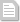 forma-zaprosa-na-poluchenie-konkursnyh-dokumentov-p-(1710942009).doc События в хронологическом порядке События в хронологическом порядке 20.03.2024 
16:40:26 Размещение приглашения к участию в процедуре закупки 